Table A: London Borough of Islington resident demographics (1 & 2)Table 2: Interventions made during domiciliary reviews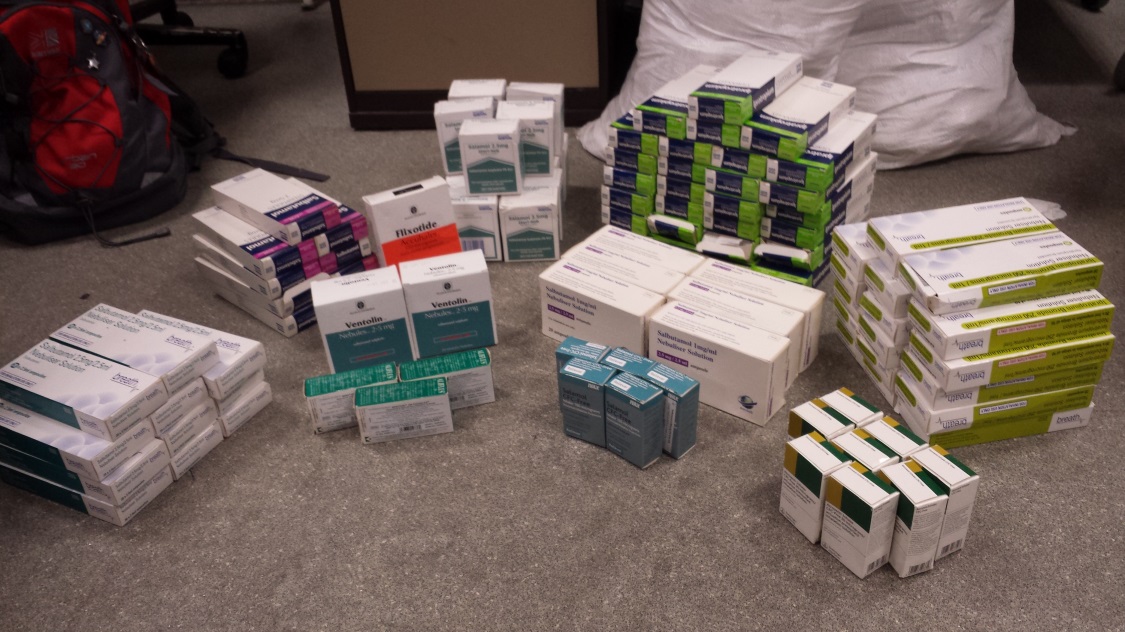 Figure 1: Respiratory medications removed from Mrs X’s homeIslington population206,10065 years or over18,000 (9%)65 years or over & Long term health problem of disability10,800 (60%)